纳税人减免税申请核准表（以“企业纳税困难减免房产税”为例）纳税人识别号纳税人识别号纳税人识别号XXXXXXXXXXXXXXXXXXXXXXXXXXXXXXXXXXXXXXXXXXXXXXXX纳税人名称纳税人名称纳税人名称纳税人名称某某公司某某公司某某公司申请享受减免税优惠减免税核准事项税税种税税种减减免税类型减免性质代码取得第一笔生产经营收入时间取得第一笔生产经营收入时间有效期起有效期止减征税率减征税率减征额度减征幅度申请享受减免税优惠企业纳税困难减免房产税房房产税房房产税税额式减免8019902XXXX年XX月XX日XXXX年XX月XX日XXXX年XX月XX日XXXX年XX月XX日XXXX申请享受减免税优惠申请享受减免税优惠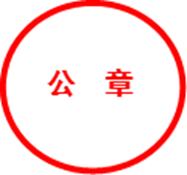 法定代表人（负责人）：某某  财务负责人：某某 经办人：某某纳税人（公章）                 申请日期：××××年××月××日法定代表人（负责人）：某某  财务负责人：某某 经办人：某某纳税人（公章）                 申请日期：××××年××月××日法定代表人（负责人）：某某  财务负责人：某某 经办人：某某纳税人（公章）                 申请日期：××××年××月××日法定代表人（负责人）：某某  财务负责人：某某 经办人：某某纳税人（公章）                 申请日期：××××年××月××日法定代表人（负责人）：某某  财务负责人：某某 经办人：某某纳税人（公章）                 申请日期：××××年××月××日法定代表人（负责人）：某某  财务负责人：某某 经办人：某某纳税人（公章）                 申请日期：××××年××月××日法定代表人（负责人）：某某  财务负责人：某某 经办人：某某纳税人（公章）                 申请日期：××××年××月××日法定代表人（负责人）：某某  财务负责人：某某 经办人：某某纳税人（公章）                 申请日期：××××年××月××日法定代表人（负责人）：某某  财务负责人：某某 经办人：某某纳税人（公章）                 申请日期：××××年××月××日法定代表人（负责人）：某某  财务负责人：某某 经办人：某某纳税人（公章）                 申请日期：××××年××月××日法定代表人（负责人）：某某  财务负责人：某某 经办人：某某纳税人（公章）                 申请日期：××××年××月××日法定代表人（负责人）：某某  财务负责人：某某 经办人：某某纳税人（公章）                 申请日期：××××年××月××日法定代表人（负责人）：某某  财务负责人：某某 经办人：某某纳税人（公章）                 申请日期：××××年××月××日核准情况核准意见：核准人：核准税务机关（盖章）：年月日核准意见：核准人：核准税务机关（盖章）：年月日核准意见：核准人：核准税务机关（盖章）：年月日核准意见：核准人：核准税务机关（盖章）：年月日核准意见：核准人：核准税务机关（盖章）：年月日核准意见：核准人：核准税务机关（盖章）：年月日核准意见：核准人：核准税务机关（盖章）：年月日核准意见：核准人：核准税务机关（盖章）：年月日核准意见：核准人：核准税务机关（盖章）：年月日核准意见：核准人：核准税务机关（盖章）：年月日核准意见：核准人：核准税务机关（盖章）：年月日核准意见：核准人：核准税务机关（盖章）：年月日核准意见：核准人：核准税务机关（盖章）：年月日